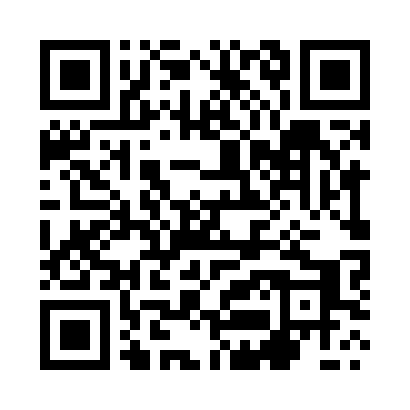 Prayer times for Patok Nowy, PolandWed 1 May 2024 - Fri 31 May 2024High Latitude Method: Angle Based RulePrayer Calculation Method: Muslim World LeagueAsar Calculation Method: HanafiPrayer times provided by https://www.salahtimes.comDateDayFajrSunriseDhuhrAsrMaghribIsha1Wed2:295:0112:285:367:5610:172Thu2:265:0012:285:377:5810:203Fri2:224:5812:285:388:0010:244Sat2:184:5612:285:398:0110:275Sun2:154:5412:285:408:0310:306Mon2:144:5212:285:418:0510:347Tue2:134:5112:285:428:0610:358Wed2:134:4912:285:438:0810:359Thu2:124:4712:285:448:0910:3610Fri2:114:4512:285:458:1110:3711Sat2:104:4412:285:468:1310:3712Sun2:104:4212:285:478:1410:3813Mon2:094:4112:285:488:1610:3914Tue2:094:3912:285:498:1710:3915Wed2:084:3812:285:498:1910:4016Thu2:074:3612:285:508:2010:4117Fri2:074:3512:285:518:2210:4118Sat2:064:3312:285:528:2310:4219Sun2:064:3212:285:538:2510:4320Mon2:054:3112:285:548:2610:4321Tue2:054:2912:285:558:2710:4422Wed2:044:2812:285:558:2910:4523Thu2:044:2712:285:568:3010:4524Fri2:034:2612:285:578:3210:4625Sat2:034:2512:285:588:3310:4726Sun2:034:2312:295:598:3410:4727Mon2:024:2212:295:598:3510:4828Tue2:024:2112:296:008:3710:4829Wed2:024:2012:296:018:3810:4930Thu2:014:2012:296:018:3910:4931Fri2:014:1912:296:028:4010:50